Tisztelt Képviselő-testület!A Köznevelésről szóló 2011. évi CXC. törvény 85. § (2) bekezdése alapján a fenntartó tanévenként – nevelési évenként - legfeljebb egy alkalommal kötelezheti az intézményvezetőt arra, hogy az intézmény tevékenységéről átfogó módon beszámoljon. A Képviselő-testület kérésére Törökszentmiklós Város Bölcsődéje és Törökszentmiklósi Városi Óvodai Intézményének intézményvezetői jogszabály szerinti kötelezettségüknek eleget tettek, elkészítették az intézmények 2014/2015. nevelési évről szóló beszámolóját. Kérem a Tisztelt Képviselő-testületet, hogy az előterjesztést megtárgyalni, a határozati javaslatokat elfogadni szíveskedjék.Törökszentmiklós, 2015. szeptember 11.Markót Imrepolgármester____/2015. ( ___ ) Kt. H a t á r o z a t:Törökszentmiklós Város Bölcsődéjének 2014/2015. nevelési évben végzett tevékenységérőlTörökszentmiklós Városi Önkormányzat Képviselő-testülete Törökszentmiklós Város Bölcsődéjének 2014/2015. nevelési évről szóló beszámolóját elfogadja.Erről értesítést nyernek:Markót Imre polgármesterDr. Majtényi Erzsébet jegyzőTörökszentmiklós Város BölcsődéjeHumánigazgatási OsztályIrattár____/2015. ( ___ ) Kt. H a t á r o z a t:Törökszentmiklósi Városi Óvodai Intézmény 2014/2015. nevelési évben végzett tevékenységérőlTörökszentmiklós Városi Önkormányzat Képviselő-testülete Törökszentmiklósi Városi Óvodai Intézmény 2014/2015. nevelési évről szóló beszámolóját elfogadja.Erről értesítést nyernek:Markót Imre polgármesterDr. Majtényi Erzsébet jegyzőTörökszentmiklósi Városi Óvodai Intézmény Szervezési OsztályIrattár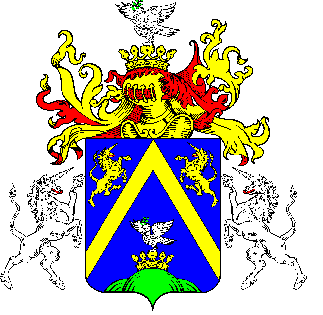 3.TÖRÖKSZENTMIKLÓS VÁROS POLGÁRMESTERÉTŐLTÖRÖKSZENTMIKLÓS VÁROS POLGÁRMESTERÉTŐLTÖRÖKSZENTMIKLÓS VÁROS POLGÁRMESTERÉTŐLE L Ő T E R J E S Z T É SE L Ő T E R J E S Z T É SE L Ő T E R J E S Z T É SA Képviselő-testület 2015. szeptember 24-ei rendes nyilvános üléséreA Képviselő-testület 2015. szeptember 24-ei rendes nyilvános üléséreA Képviselő-testület 2015. szeptember 24-ei rendes nyilvános üléséreElőterjesztő megnevezése: Markót ImreMarkót ImreIktatószám: 2-187/2015-F-12-187/2015-F-1Tárgy: Törökszentmiklós Város Bölcsődéjének és Óvodai Intézményének 2014/2015. nevelési évben végzett tevékenységérőlTörökszentmiklós Város Bölcsődéjének és Óvodai Intézményének 2014/2015. nevelési évben végzett tevékenységérőlElőterjesztés jellege:Rendelet-tervezet, Határozat-tervezet, Tájékoztató, BeszámolóRendelet-tervezet, Határozat-tervezet, Tájékoztató, BeszámolóMelléklet: 2 db határozat tervezet2 db határozat tervezetKészítette:Dancza Istvánné intézményvezetőKolozsvári Andrea intézményvezetőCsató Judit osztályvezető Pozderka Judit osztályvezetőDancza Istvánné intézményvezetőKolozsvári Andrea intézményvezetőCsató Judit osztályvezető Pozderka Judit osztályvezetőVéleményezésre megküldve: a Képviselő-testület Oktatási és Kulturális Bizottságaa Képviselő-testület Szociális, Egészségügyi és Sport Bizottsága részérea Képviselő-testület Oktatási és Kulturális Bizottságaa Képviselő-testület Szociális, Egészségügyi és Sport Bizottsága részéreTörvényességi véleményezésre bemutatva:2015. szeptember 11. 2015. szeptember 11. 